50m. swimming pool, Draugystės st.20, Elektrenai, Lithuania		                                     13-14 of may 2017Group C – 2002 and junger:50 SF – Girls1	Johanna Johanson		02		00:19.10		SK Fortuna		EST2	Ireen Metspalu			05		00:20.98		SK Fortuna		EST3	Aleksandra Ščerbina		02		00:21.20		Klaipėdos SC „Gintaras“	LTU4	Natalia Hatalska			03		00:22.10		OSN Amfirion		PL5	Austėja Straukaitė		03		00:22.15		Klaipėdos SC „Gintaras“	LTU6	Smirnova Dana			03		00:22.29		SK Kuldlest		EST7	Sabina Žilinska			05		00:22.54		LVJC			LTU8	Kristina Bobrovskaja		04		00:22.64		SK Kuldlest		EST9	Sofja Dmitrijeva			04		00:23.98		SK Kuldlest		EST10	Angelika Izosina			05		00:24.32		SK Fortuna		EST11	Kristina Berjoza			04		00:24.86		SK Fortuna		EST12	Mira Gozbenko			05		00:25.16		Klaipėdos SC „Gintaras“	LTU13	Sandra Naks			05		00:25.45		SK Fortuna		EST14	Polina Rozikova			05		00:26.26		SK „Akvalang“		EST15	Arina Zeboldova			04		00:26.39		SK „Akvalang“		EST16	Polina Zvjagina			07		00:28.20		SK Fortuna		EST17	Airis Toimla			06		00:28.29		SK Fortuna		EST18	Milana Aleksejeva		07		00:28.86		SK Fortuna		EST19	Nora Viktorija Nurmik		05		00:30.48		„ARGO“		EST20	Elionora Telpt			06		00:30.86		SK Fortuna		EST21	Valeria Palusaar			05		00:30.93		„ARGO“		EST22	Zlata Maksimchuk		05		00:31.48		SK Fortuna		EST23	Jana Jankevits			07		00:32.00		SK Fortuna		EST24	Milena Zaitseva			08		00:33.29		SK Kuldlest		EST25	Ekaterina Telpt			08		00:33.51		SK Fortuna		EST26	Akvilė Liekytė			05		00:36.13		„ARGO“		ESTn/k	Jelana Lutsar			05		00:24.29		SK Fortuna		ESTDSQ	Anastasia Serebrova		07		15 m. line	SK Fortuna		EST	50 SF – Boys1	Artemij Sancevič			02		00:19.39		Klaipėdos SC „Gintaras“	LTU2	Daniil Felissov			03		00:20.08		SK Fortuna		EST3	Dominik Kislovski		02		00:20.10		LVJC			LTU4	Pavel Miskiv			04		00:21.23		FC Maardu		EST5	Denis Kurtenkov			04		00:21.45		SK Fortuna		EST6	Kirill Tšerevko			05		00:21.51		SK Fortuna		EST7	Aras Šniaukas			03		00:22.82		Klaipėdos SC „Gintaras“	LTU8	Martinas Bušma			03		00:22.89		VMSC			LTU9	Tanel Mirosnitsenko		06		00:23.92		SK Kuldlest		EST10	Gleb Žukov			05		00:24.48		SK Kuldlest		EST11	Edgar Kislovski			05		00:25.23		LVJC			LTU12	Daniil Višnjakov			06		00:25.32		SK Kulsdlest		EST13-14	Semion Zidzik			05		00:25.76		SK Fortuna		EST	Evgeni Sokolov			04		00:25.76		SK „Akvalang“		EST15	Artjom Kommisarov		04		00:26.32		SK „Akvalang“		EST16	Denis Savin			06		00:26.51		SK „Akvalang“		EST17	Timofej Demin			05		00:26.92		SK Fortuna		EST18	Tomas Ruul			05		00:27.17		SK „Akvalang“		EST19	German Sved			04		00:27.45		SK Kuldlest		EST20	Arnas Ramanauskas		03		00:27.48		LVJC			LTU21	Kiril Tkatsjuk			07		00:29.10		FC Maardu		EST22	Artjom Stjopin			06		00:30.51		SK Fortuna		EST23	Allan Alikvee			07		00:30.67		SK Fortuna		EST24	Sergej Feščukov			07		00:30.82		Visaginas		LTUDSQ	Maksim Kudenko		06		15 m. line	SK Fortuna		ESTDNS	Mark Sumenkov			03		Did not start	SK Fortuna		EST100 BF - Girls1	Neda Vasiliauskaitė		02		00:55.51		Klaipėdos SC „Gintaras“	LTU2	Selina Čepaitė			03		00:57.51		Kauno „Hiperionas“	LTU3	Agnė Barkutė			02		00:58.76		Klaipėdos SC „Gintaras“	LTU4	Ireen Metspalu			05		00:58.86		SK Fortuna		EST5	Dana Smirnova			03		00:59.45		SK Kuldlest		EST6	Vanesa Norkaitė			02		00:59.80		VMSC			LTU7	Sofja Dmitrijeva			04		01:02.36		SK Kuldlest		EST8	Angelika Izosina			05		01:02.51		SK Fortuna		EST9	Saulė Mikaliūnaitė		07		01:02.80		LVJC			LTU10	Jelana Lutsar			05		01:03.83		SK Fortuna		EST11	Polina Rozikova			05		01:06.26		SK „Akvalang“		EST12	Arina Zeboldova			04		01:07.29		SK „Akvalang“		EST13	Airis Toimla			06		01:07.89		SK Fortuna		EST14	Agnė Vaitkūnaitė		02		01:09.60		Kauno „Hiperionas“	LTU15	Mira Gozbenko			05		01:10.23		Klaipėdos SC „Gintaras“	LTU16	Elionora Telpt			06		01:10.33		SK Fortuna		EST17	Augusta Chlamko		05		01:10.70		Kauno „Hiperionas“	LTU18	Rasa Veiverytė			05		01:10.98		Kauno „Hiperionas“	LTU19	Ūla Zavackaitė			04		01:11.04		VMSC			LTU20	Valeria Palusaar			05		01:11.13		„ARGO“		EST21	Sandra Naks			05		01:13.04		SK Fortuna		EST22	Milana Aleksejeva		07		01:14.23		SK Fortuna		EST23	Zlata Maksimchuk		05		01:14.67		SK Fortuna		EST24	Simona Nesteckytė		06		01:15.73		Kauno „Hiperionas“	LTU25	Dominika Lushnikova		07		01:17.42		SK Fortuna		EST26	Polina Zvjagina			07		01:18.02		SK Fortuna		EST27	Akvilė Liekytė			05		01:19.12		Kauno „Hiperionas“	LTU28	Jana Jaskevits			07		01:19.51		SK Fortuna		EST29	Anastasia Serebrova		07		01:21.61		SK Fortuna		EST30	Jekaterina Telpt			08		01:22.60		SK Fortuna		EST31	Gabija Ščebedaitė		05		01:25.48		Kauno „Hiperionas“	LTU32	Milena Zaitseva			08		01:26.86		SK Kuldlest		EST100 BF - Boys1	Pawel Masalski			02		00:47.16		OSN „Amfiprion“	PL2	Filip Dražba			02		00:51.54		OSN „Amfiprion“	PL3	Mark Sumenkov			03		00:52.74		SK Fortuna		EST4	Aleksej Devkš			02		00:53.98		VMSC			LTU5	Artjom Komissarov		04		00:59.98		SK „Akvalang“		EST6	Martinas Bušma			03		01:01.42		VMSC			LTU7	Aleksandr Kalintsev		04		01:01.57		SK Kuldlest		EST8	Tanel Mirosnitsenko		06		01:04.26		SK Kuldlest		EST9	Laurynas Kilas			02		01:05.02		VMSC			LTU10	Maksim Kudenko		06		01:05.86		SK Fortunas		EST11	Timofei Demin			05		01:08.14		SK Fortunas		EST12	German Sved			04		01:09.42		SK Kuldlest		EST13	Rokas Stankevičius		04		01:11.51		Kauno „Hiperionas“	LTU14	Artjom Stjopin			06		01:14.02		SK Fortuna		EST15	Sergej Feščukov			07		01:15.16		Visaginas		LTU16	Allan Alikvee			07		01:17.39		SK Fortuna		EST17	Denus Savin			06		01:23.26		SK „Akvalang“		EST18	Adomas Choroch			07		01:35.32		LVJC			LTU19	Dainius Užusienis		07		01:37.10		LVJC			LTU50 BF - Girls1	Neda Vasiliauskaitė		02		00:24.43		Klaipėdos SC „Gintaras“	LTU2	Eglė Čipkutė			02		00:25.57		VMSC			LTU3	Natalia Hatalska			03		00:25.70		OSN „Amfiprion“	PL4	Selina Čepaitė			03		00:25.86		Kauno „Hiperionas“	LTU5	Kristina Bobrovskaja		04		00:26.32		SK Kuldlest		EST6	Milda Emužytė			02		00:26.54		Klaipėdos SC „Gintaras“	LTU7	Agnė Barkutė			02		00:26.57		Klaipėdos SC „Gintaras“	LTU8-9	Irren Metspalu			05		00:26.60		SK Fortuna		EST	Dana Smirnova			03		00:26.60		SK Kuldlest		EST10	Vanesa Norkaitė			02		00:27.73		VMSC			LTU11	Saulė Mikaliūnaitė		07		00:27.92		LVJC			LTU12	Sofja Dmitrijeva			04		00:28.07		SK „Akvalang“		EST13	Jelana Lutsar			05		00:29.04		SK Fortuna		EST14	Mira Gozbenko			05		00:29.16		Klaipėdos SC „Gintaras“	LTU15	Polina Rozikova			05		00:30.20		SK „Akvalang“		EST16	Agnė Vaitkūnaitė		02		00:30.23		Kauno „Hiperionas“	LTU17	Arina Zeboldova			04		00:30.36		SK „Akvalang“		EST18	Ūla Zavackaitė			04		00:30.54		VMSC			LTU19	Valeria Palusaar			05		00:31.26		„ARGO“		EST20	Sandra Naks			05		00:31.76		SK Fortuna		EST21	Elionora Telpt			06		00:32.02		SK Fortuna		EST22	Polina Zvjagina			07		00:32.99		SK Fortuna		EST23	Dominika Lushnikova		07		00:33.36		SK Fortuna		EST24	Zlata Maksimchuk		05		00:33.73		SK Fortuna		EST25	Milana Aleksejeva		07		00:33.75		SK Fortuna		EST26	Simona Nesteckytė		06		00:34.13		Kauno „Hiperionas“	LTU27	Anastasia Serebrova		07		00:34.45		SK Fortuna		EST28	Augusta Chlamko		05		00:35.02		Kauno „Hiperionas“	LTU29	Jana Jankevits			07		00:35.48		SK Fortuna		EST30	Rasa Veiverytė			05		00:35.92		Kauno „Hiperionas“	LTU31	Gabija Ščebedaitė		05		00:36.98		Kauno „Hiperionas“	LTU32	Jekaterna Telpt			08		00:37.26		SK Fortuna		EST33	Milena Zaitseva			08		00:37.80		SK Kuldlest		ESTn/k	Airis Toimla			06		00:29.39		SK Fortuna		ESTn/k	Angelika Izosina			05		00:29.58		SK Fortuna		EST50 BF - Boys1	Pawel Masalski			02		00:21.64		OSN „Amfiprion“	PL2	David Lasman			02		00:22.42		SK „Akvalang“		EST3	Mark Sumenkov			03		00:23.80		SK Fortuna		EST4	Aras Šniaukas			03		00:24.76		Klaipėdos SC „Gintaras“	LTU5	Aleksej Devkš			02		00:25.48		VMSC			LTU6	Denis Kurtenkov			04		00:25.70		SK Fortuna		EST7	Martinas Bušma			03		00:26.30		VMSC			LTU8	Artjom Komissarov		04		00:26.64		SK „Akvalang“		EST9	Aleksandr Kalintsev		04		00:27.02		SK Kuldlest		EST10	Gleb Žukov			05		00:27.32		SK Kuldlest		EST11	Laurynas Kilas			02		00:27.54		VMSC			LTU12	Daniil Visnjakov			06		00:28.60		SK Kuldlest		EST13	Timofei Demin			05		00:29.16		SK Fortuna		EST14	German Sved			04		00:29.35		SK Kuldlest		EST15	Semjon Zidzik			05		00:30.04		SK Fortuna		EST16	Maksim Kudenko		06		00:30.14		SK Fortuna		EST17	Rokas Stankevičius		04		00:30.40		Kauno „Hiperionas“	LTU18	Tomas Ruul			05		00:31.58		SK „Akvalang“		EST19	Artjom Stjopin			06		00:33.10		SK Fortuna		EST20	Allan Alikvee			07		00:33.57		SK Fortuna		EST21	Sergej Feščukov			07		00:33.58		Visaginas		LTU22	Denis Savin			06		00:35.80		SK „Akvalang“		EST23	Dainius Užusienis		07		00:40.76		LVJC			LTU24	Adomas Choroch			07		00:43.11		LVJC			LTU100 SF - Girls1	Johanna Johanson		02		00:43.89		SK Fortuna		EST2	Ann Ly Maiki Parts		03		00:45.54		SK Fortuna		EST3	Aleksandra Ščerbina		02		00:46.98		Klaipėdos SC „Gintaras“	LTU4	Ireen Metspalu			05		00:48.64		SK Fortuna		EST5	Valeria Tkatsuk			04		00:49.64		FC Maardu		EST6	Austėja Straukaitė		03		00:49.74		Klaipėdos SC „Gintaras“	LTU7	Sabina Žilinska			05		00:51.48		LVJC			LTU8	Natalia Hatalska			03		00:51.57		OSN „Amfiprion“	PL9	Kristina Bobrovskaja		04		00:52.04		SK Kuldlest		EST10	Anastasia Radchenko		04		00:53.04		FC Maardu 		EST11	Angelika Izosina			05		00:54.64		SK Fortuna		EST12	Jelana Lutsar			05		00:55.36		SK Fortuna		EST13	Milda Emužytė			02		00:55.82		Klaipėdos SC „Gintaras“	LTU14	Kristina Berjoza			04		00:56.70		SK Fortuna		EST15	Mira Gozbenko			05		00:59.30		Klaipėdos SC „Gintaras“	LTU16	Polina Rozikova			05		01:00.45		SK „Akvalang“		EST17	Akvilė Liekytė			05		01:05.89		Kauno „Hiperionas“	LTU18	Sandra Naks			05		01:06.82		SK Fortuna		EST19	Valeria Palusaar			05		01:07.92		„ARGO“		EST20	Nora Viktoria Nurmik		05		01:08.67		„ARGO“		EST21	Elionota Telpt			06		01:10.20		SK Fortuna		EST22	Milana Aleksejeva		07		01:10.64		SK Fortuna		EST23	Polina Zvjagina			07		01:11.23		SK Fortuna		EST24	Milena Zaitseva			08		01:16.51		SK Kuldlest		EST25	Anastasia Serebrova		07		01:17.95		SK Fortuna		EST26	Jekaterina Telpt			08		01:46.23		SK Fortuna		ESTDSQ	Jana Jankevits			07		Diskvalification	SK Fortuna		EST100 SF - Boys1	Daniel Žmogin			02		00:42.36		SK Fortuna		EST2	Piotr Modzelew			02		00:42.67		OSN „Amfiprion“	PL3	Artemij Sancevič			02		00:44.77		Klaipėdos SC „Gintaras“	LTU4	Daniil Fetissov			03		00:45.10		SK Fortuna		EST5	Dominik Kislovski		02		00:46.60		LVJC			LTU6	Pavel Moskiv			04		00:48.57		FC Maardu		EST7	Mark Kurtenkov			03		00:49.86		SK Fortuna		EST8	Rapolas Liubinas			03		00:51.23		LVJC			LTU9	Kiril Tserevko			05		00:53.80		SK Fortuna		EST10	Edgar Kislovski			05		00:54.70		LVJC			LTU11	Martinas Bušma			03		00:54.73		VMSC			LTU12	Tanel Mirosnitsenko		06		00:55.51		SK Kuldlest		EST13	Aras Šniaukas			03		00:55.86		Klaipėdos SC „Gintaras“	LTU14	Gleb Žukov			05		00:56.98		SK Kuldlest		EST15	Evgeni Sokolov			04		00:58.67		SK „Akvalang“		EST16	Daniil Visnjakov			06		00:58.76		SK Kuldlest		EST17	Maksim Kudenko		06		00:59.23		SK Kuldlest		EST18	Semjon Zidzik			05		00:59.98		SK Fortuna		EST19	Tomas Ruul			05		01:00.42		SK „Akvalang“		EST20	Airis Toimla			06		01:02.04		SK Fortuna		EST21	Arnas Ramanauskas		03		01:02.95		LVJC			LTU22	Denis Savin			03		01:02.95		SK „Akvalang“		EST23	Kirill Tkatsuk			07		01:06.23		FC Maardu		EST24	Timofej Demin			05		01:07.86		SK Fortuna		EST25	Sergej Feščukov			07		01:10.48		Visaginas		LTU26	Allan Alikvee			07		01:11.26		SK Fortuna		LTU27	Artjom Stjopin			06		01:14.64		SK Fortuna		EST200 SF - Girls1	Johanna Johansson		02		01:37.51		SK Fortuna		EST2	Astrid Nahapetyan		02		01:48.51		SK Fortuna		EST3	Valeria Tkatsuk			04		01:53.04		SK Fortuna		EST4	Austeja Straukaite		03		01:53.67		Klaipėdos SC „Gintaras“	LTU5	Aleksandra Ščerbina		02		01:54.36		Klaipėdos SC „Gintaras“	LTU6	Žiedė Bružaitė			02		01:55.95		Klaipėdos SC „Gintaras“	LTU7	Anastasia Radchenko		04		01:56.73		FC Maardu		EST8	Sabina Žilinska			05		01:56.76		LVJC			LTU9	Kristina Bobrovskaja		04		01:58.98		SK Kuldlest		EST10	Kristina Berjoza			04		02:02.36		SK Fortuna		EST11	Milda Emužytė			02		02:14.54		Klaipėdos SC „Gintaras“	LTU200 SF - Boys1	Daniel Žmogin			02		01:36.08		SK Fortuna		EST2	David Lasman			02		01:38.29		SK „Akvalang“		EST3	Piotr Modzelewski		02		01:39.10		OSN „Amfiprion“	PL4	Daniil Fetissov			03		01:44.45		SK Fortuna		EST5	Artemij Sancevič			02		01:48.98		Klaipėdos SC „Gintaras“	LTU6	Aleksej Devkš			02		01:52.04		VMSC			LTU7	Rapolas Liubinas			03		01:57.04		LVJC			LTU8	Kirill Tšerevko			05		01:57.76		SK Fortuna		EST9	Aras Šniaukas			03		02:03.89		Klaipėdos SC „Gintaras“	LTU10	Denis Kurtenkov			04		02:06.36		SK Fortuna		EST11	Semjon Zidzik			05		02:11.70		SK Fortuna		EST12	Evgeni Sokolov			04		02:13.54		SK „Akvalang“		EST13	Tomas Ruul			05		02:17.16		SK „Akvalang“		EST14	Edgar Kislovski			05		02:24.64		LVJC			LTU15	Kirill Tkatsuk			07		02:28.82		FC Maardu		EST	200 BF – Girls1	Žiedė Bružaitė			02		02:03.86		Klaipėdos SC „Gintaras“	LTU2	Neda Vasiliauskaitė		02		02:05.92		Klaipėdos SC „Gintaras“	LTU3	Natalia Hatalska			03		02:09.70		OSN „Amfiprion“	PL4	Agnė Barkutė			02		02:11.23		Klaipėdos SC „Gintaras“	LTU5	Selina Čepaitė			03		02:11.77		Kauno „Hiperionas“	LTU6	Eglė Čipkutė			02		02:12.02		VMSC			LTU7	Vanesa Norkaitė			02		02:12.32		VMSC			LTU8	Angelika Izosina			05		02:15.04		SK Fortuna		EST9	Sofja Dimitrijeva			04		02:17.48		SK Kuldlest		EST10	Dana Smirnova			03		02:17.70		SK Kuldlest		EST11	Milda Emužytė			02		02:18.86		Klaipėdos SC „Gintaras“	LTU12	Jelana Lutsar			05		02:21.07		SK Fortuna		EST13	Airis Toimla			06		02:24.13		SK Fortuna		EST14	Arina Zeboldova			04		02:34.32		SK „Akvalang“		EST15	Ūla Zavadskaitė			04		02:38.13		VMSC			LTU16	Simona Nesteckytė		06		02:51.48		Kauno „Hiperionas“	LTU17	Zlata Maksimchuk		05		02:53.60		SK Fortuna		EST18	Nora Viktorija Nurmik		05		02:53.64		„ARGO“		EST19	Dominika Lushnikova		07		02:54.16		SK Fortuna		LTU20	Gabija Ščebedaitytė		05		03:14.16		Kauno „Hiperionas“	LTUn/k	Ireen Metspalu			05		02:16.07		SK Fortuna		ESTn/k	Sandra Naks			05		02:45.16		SK Fortuna		ESTDNS	Agnė Vaitkūnaitė		02		Did not start	Kauno „Hiperionas“	LTU200 BF – Boys1	Pavel Masalski			02		01:49.76		OSN „Amfiprion“	PL2	David Lasman			02		01:54.23		SK „Akvalang“		EST3	Mark Sumenkov			03		01:57.13		SK Fortuna		EST4	Martinas Bušma			03		02:14.16		VMSC			LTU5	Artjom Komissarov		04		02:18.16		SK „Akvalang“		EST6	Tanel Miroshnitsenko		06		02:18.42		SK Kuldlest		EST7	German Sved			04		02:20.76		SK Kuldlest		EST8	Daniil Visnjakov			06		02:21.57		SK Kuldlest		EST9	Aleksandr Kalintsev		04		02:22.04		SK Kuldlest		EST10	Gleb Žukov			05		02:23.86		SK Kuldlest		EST11	Laurynas Kilas			02		02:30.20		VMSC			LTU12	Sergej Feščukov			07		02:30.70		Visaginas		LTU13	Rokas Stankevičius		04		02:45.26		Kauno „Hiperionas“	LTUGroup D – 2005 and junger:50 SF – Girls1	Ireen Metspalu			05		00:20.98		SK Fortuna		EST2	Sabina Žilinska			05		00:22.54		LVJC			LTU3	Angelika Izosina			05		00:24.32		SK Fortuna		EST4	Mira Gozbenko			05		00:25.16		Klaipėdos SC „Gintaras“	LTU5	Sandra Naks			05		00:25.45		SK Fortuna		EST6	Polina Rozikova			05		00:26.26		SK „Akvalang“		EST7	Polina Zvjagina			07		00:28.20		SK Fortuna		EST8	Airis Toimla			06		00:28.29		SK Fortuna		EST9	Milana Aleksejeva		07		00:28.86		SK Fortuna		EST10	Nora Viktorija Nurmik		05		00:30.48		„ARGO“		EST11	Elionora Telpt			06		00:30.86		SK Fortuna		EST12	Valeria Palusaar			05		00:30.93		„ARGO“		EST13	Zlata Maksimchuk		05		00:31.48		SK Fortuna		EST14	Jana Jankevits			07		00:32.00		SK Fortuna		EST15	Milena Zaitseva			08		00:33.29		SK Kuldlest		EST16	Ekaterina Telpt			08		00:33.51		SK Fortuna		EST17	Akvilė Liekytė			05		00:36.13		„ARGO“		ESTn/k	Jelana Lutsar			05		00:24.29		SK Fortuna		ESTDSQ	Anastasia Serebrova		07		15 m. line	SK Fortuna		EST	50 SF – Boys1	Kirill Tšerevko			05		00:21.51		SK Fortuna		EST2	Tanel Mirosnitsenko		06		00:23.92		SK Kuldlest		EST3	Gleb Žukov			05		00:24.48		SK Kuldlest		EST4	Edgar Kislovski			05		00:25.23		LVJC			LTU5	Daniil Višnjakov			06		00:25.32		SK Kulsdlest		EST6	Semion Zidzik			05		00:25.76		SK Fortuna		EST7	Denis Savin			06		00:26.51		SK „Akvalang“		EST8	Timofej Demin			05		00:26.92		SK Fortuna		EST9	Tomas Ruul			05		00:27.17		SK „Akvalang“		EST10	Kiril Tkatsjuk			07		00:29.10		FC Maardu		EST11	Artjom Stjopin			06		00:30.51		SK Fortuna		EST12	Allan Alikvee			07		00:30.67		SK Fortuna		EST13	Sergej Feščukov			07		00:30.82		Visaginas		LTUDSQ	Maksim Kudenko		06		15 m. line	SK Fortuna		EST100 BF - Girls1	Ireen Metspalu			05		00:58.86		SK Fortuna		EST2	Angelika Izosina			05		01:02.51		SK Fortuna		EST3	Saulė Mikaliūnaitė		07		01:02.80		LVJC			LTU4	Jelana Lutsar			05		01:03.83		SK Fortuna		EST5	Polina Rozikova			05		01:06.26		SK „Akvalang“		EST6	Airis Toimla			06		01:07.89		SK Fortuna		EST7	Mira Gozbenko			05		01:10.23		Klaipėdos SC „Gintaras“	LTU8	Elionora Telpt			06		01:10.33		SK Fortuna		EST9	Augusta Chlamko		05		01:10.70		Kauno „Hiperionas“	LTU10	Rasa Veiverytė			05		01:10.98		Kauno „Hiperionas“	LTU11	Valeria Palusaar			05		01:11.13		„ARGO“		EST12	Sandra Naks			05		01:13.04		SK Fortuna		EST13	Milana Aleksejeva		07		01:14.23		SK Fortuna		EST14	Zlata Maksimchuk		05		01:14.67		SK Fortuna		EST15	Simona Nesteckytė		06		01:15.73		Kauno „Hiperionas“	LTU16	Dominika Lushnikova		07		01:17.42		SK Fortuna		EST17	Polina Zvjagina			07		01:18.02		SK Fortuna		EST18	Akvilė Liekytė			05		01:19.12		Kauno „Hiperionas“	LTU19	Jana Jaskevits			07		01:19.51		SK Fortuna		EST20	Anastasia Serebrova		07		01:21.61		SK Fortuna		EST21	Jekaterina Telpt			08		01:22.60		SK Fortuna		EST22	Gabija Ščebedaitė		05		01:25.48		Kauno „Hiperionas“	LTU23	Milena Zaitseva			08		01:26.86		SK Kuldlest		EST100 BF - Boys1	Tanel Mirosnitsenko		06		01:04.26		SK Kuldlest		EST2	Maksim Kudenko		06		01:05.86		SK Fortunas		EST3	Timofei Demin			05		01:08.14		SK Fortunas		EST4	Artjom Stjopin			06		01:14.02		SK Fortuna		EST5	Sergej Feščukov			07		01:15.16		Visaginas		LTU6	Allan Alikvee			07		01:17.39		SK Fortuna		EST7	Denus Savin			06		01:23.26		SK „Akvalang“		EST8	Adomas Choroch			07		01:35.32		LVJC			LTU9	Dainius Užusienis		07		01:37.10		LVJC			LTU50 BF - Girls1	Irren Metspalu			05		00:26.60		SK Fortuna		EST2	Saulė Mikaliūnaitė		07		00:27.92		LVJC			LTU3	Jelana Lutsar			05		00:29.04		SK Fortuna		EST4	Mira Gozbenko			05		00:29.16		Klaipėdos SC „Gintaras“	LTU5	Polina Rozikova			05		00:30.20		SK „Akvalang“		EST6	Valeria Palusaar			05		00:31.26		„ARGO“		EST7	Sandra Naks			05		00:31.76		SK Fortuna		EST8	Elionora Telpt			06		00:32.02		SK Fortuna		EST9	Polina Zvjagina			07		00:32.99		SK Fortuna		EST10	Dominika Lushnikova		07		00:33.36		SK Fortuna		EST11	Zlata Maksimchuk		05		00:33.73		SK Fortuna		EST12	Milana Aleksejeva		07		00:33.75		SK Fortuna		EST13	Simona Nesteckytė		06		00:34.13		Kauno „Hiperionas“	LTU14	Anastasia Serebrova		07		00:34.45		SK Fortuna		EST15	Augusta Chlamko		05		00:35.02		Kauno „Hiperionas“	LTU16	Jana Jankevits			07		00:35.48		SK Fortuna		EST17	Rasa Veiverytė			05		00:35.92		Kauno „Hiperionas“	LTU18	Gabija Ščebedaitė		05		00:36.98		Kauno „Hiperionas“	LTU19	Jekaterna Telpt			08		00:37.26		SK Fortuna		EST20	Milena Zaitseva			08		00:37.80		SK Kuldlest		ESTn/k	Airis Toimla			06		00:29.39		SK Fortuna		ESTn/k	Angelika Izosina			05		00:29.58		SK Fortuna		EST50 BF - Boys1	Gleb Žukov			05		00:27.32		SK Kuldlest		EST2	Daniil Visnjakov			06		00:28.60		SK Kuldlest		EST3	Timofei Demin			05		00:29.16		SK Fortuna		EST4	Semjon Zidzik			05		00:30.04		SK Fortuna		EST5	Maksim Kudenko		06		00:30.14		SK Fortuna		EST6	Tomas Ruul			05		00:31.58		SK „Akvalang“		EST7	Artjom Stjopin			06		00:33.10		SK Fortuna		EST8	Allan Alikvee			07		00:33.57		SK Fortuna		EST9	Sergej Feščukov			07		00:33.58		Visaginas		LTU10	Denis Savin			06		00:35.80		SK „Akvalang“		EST11	Dainius Užusienis		07		00:40.76		LVJC			LTU12	Adomas Choroch			07		00:43.11		LVJC			LTU100 SF - Girls1	Ireen Metspalu			05		00:48.64		SK Fortuna		EST2	Sabina Žilinska			05		00:51.48		LVJC			LTU3	Angelika Izosina			05		00:54.64		SK Fortuna		EST4	Jelana Lutsar			05		00:55.36		SK Fortuna		EST5	Mira Gozbenko			05		00:59.30		Klaipėdos SC „Gintaras“	LTU6	Polina Rozikova			05		01:00.45		SK „Akvalang“		EST7	Akvilė Liekytė			05		01:05.89		Kauno „Hiperionas“	LTU8	Sandra Naks			05		01:06.82		SK Fortuna		EST9	Valeria Palusaar			05		01:07.92		„ARGO“		EST10	Nora Viktoria Nurmik		05		01:08.67		„ARGO“		EST11	Elionota Telpt			06		01:10.20		SK Fortuna		EST12	Milana Aleksejeva		07		01:10.64		SK Fortuna		EST13	Polina Zvjagina			07		01:11.23		SK Fortuna		EST14	Milena Zaitseva			08		01:16.51		SK Kuldlest		EST15	Anastasia Serebrova		07		01:17.95		SK Fortuna		EST16	Jekaterina Telpt			08		01:46.23		SK Fortuna		ESTDSQ	Jana Jankevits			07		Diskvalification	SK Fortuna		EST100 SF - Boys1	Kiril Tserevko			05		00:53.80		SK Fortuna		EST2	Edgar Kislovski			05		00:54.70		LVJC			LTU3	Tanel Mirosnitsenko		06		00:55.51		SK Kuldlest		EST4	Gleb Žukov			05		00:56.98		SK Kuldlest		EST5	Daniil Visnjakov			06		00:58.76		SK Kuldlest		EST6	Maksim Kudenko		06		00:59.23		SK Kuldlest		EST7	Semjon Zidzik			05		00:59.98		SK Fortuna		EST8	Tomas Ruul			05		01:00.42		SK „Akvalang“		EST9	Airis Toimla			06		01:02.04		SK Fortuna		EST10	Kirill Tkatsuk			07		01:06.23		FC Maardu		EST11	Timofej Demin			05		01:07.86		SK Fortuna		EST12	Sergej Feščukov			07		01:10.48		Visaginas		LTU13	Allan Alikvee			07		01:11.26		SK Fortuna		LTU14	Artjom Stjopin			06		01:14.64		SK Fortuna		EST200 SF - Girls1	Sabina Žilinska			05		01:56.76		LVJC			LTU200 SF - Boys1	Kirill Tšerevko			05		01:57.76		SK Fortuna		EST2	Semjon Zidzik			05		02:11.70		SK Fortuna		EST3	Tomas Ruul			05		02:17.16		SK „Akvalang“		EST4	Edgar Kislovski			05		02:24.64		LVJC			LTU5	Kirill Tkatsuk			07		02:28.82		FC Maardu		EST	200 BF – Girls1	Angelika Izosina			05		02:15.04		SK Fortuna		EST2	Jelana Lutsar			05		02:21.07		SK Fortuna		EST3	Airis Toimla			06		02:24.13		SK Fortuna		EST4	Simona Nesteckytė		06		02:51.48		Kauno „Hiperionas“	LTU5	Zlata Maksimchuk		05		02:53.60		SK Fortuna		EST6	Nora Viktorija Nurmik		05		02:53.64		„ARGO“		EST7	Dominika Lushnikova		07		02:54.16		SK Fortuna		LTU8	Gabija Ščebedaitytė		05		03:14.16		Kauno „Hiperionas“	LTUn/k	Ireen Metspalu			05		02:16.07		SK Fortuna		ESTn/k	Sandra Naks			05		02:45.16		SK Fortuna		EST200 BF – Boys1	Tanel Miroshnitsenko		06		02:18.42		SK Kuldlest		EST2	Daniil Visnjakov			06		02:21.57		SK Kuldlest		EST3	Gleb Žukov			05		02:23.86		SK Kuldlest		EST4	Sergej Feščukov			07		02:30.70		Visaginas		LTUSenjor jury of competition				Felicita Vaitkute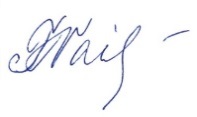 Sekretar jury of competition					Lada UrbanovicRESULTS OFINTERNATIONAL BALTIC MINI CUP - 2017 CHAMPIONSHIP IN FINSWIMMING Nr.NameBirthResultsTeam Country